САО(4)-ДТ/0136 (Адрес Владения Ленинградское шоссе вл.8/2) 2007г.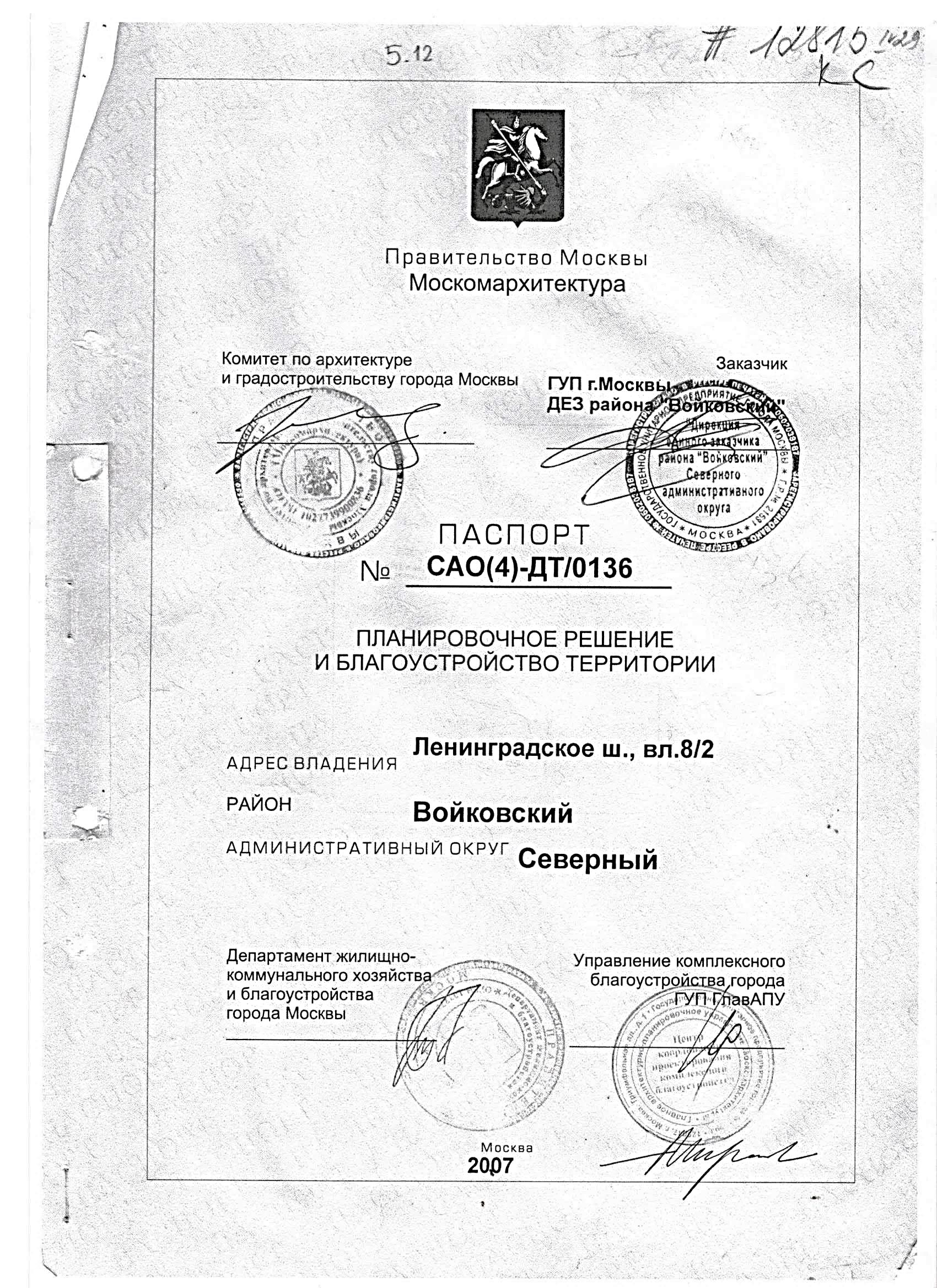 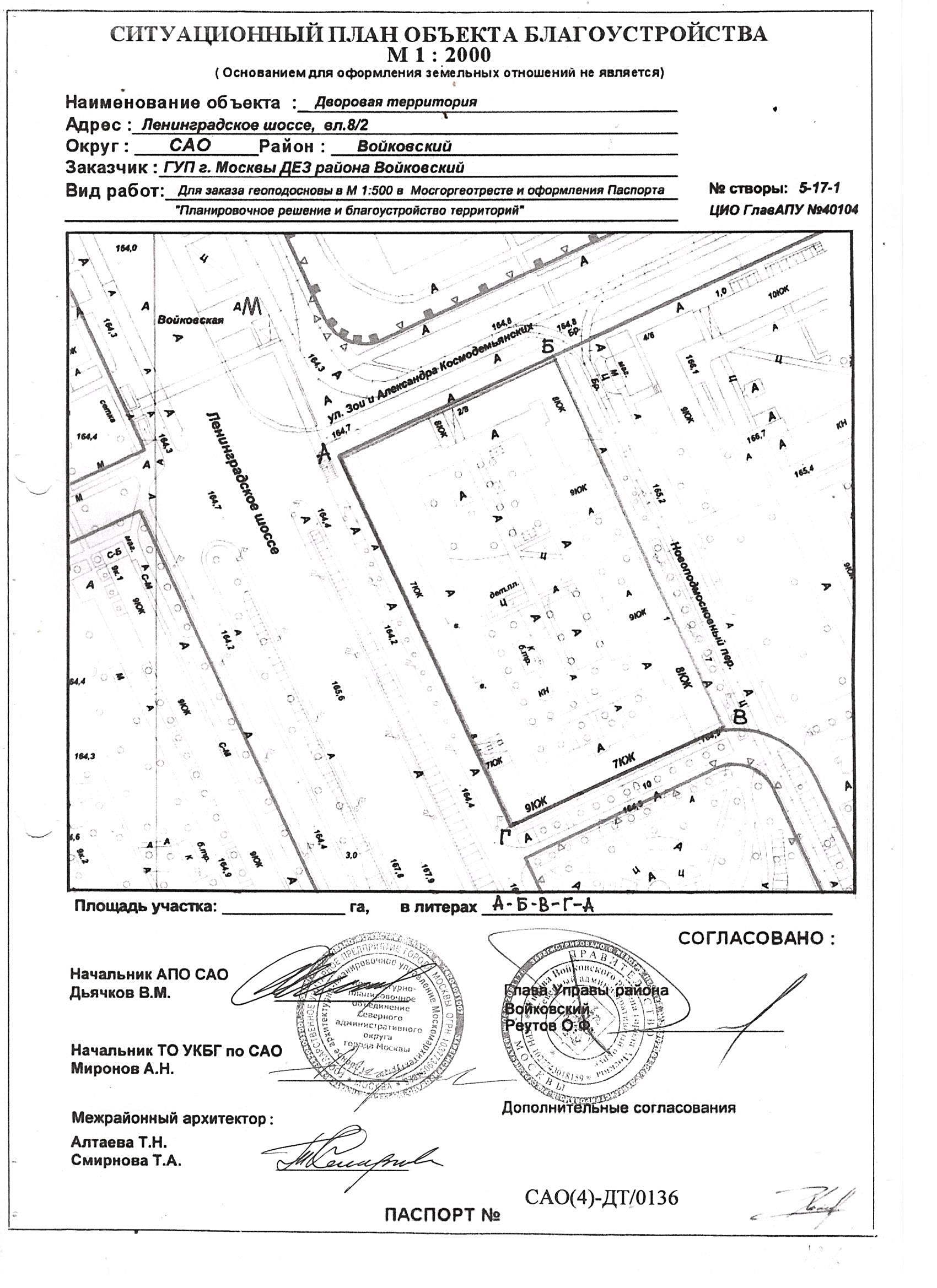 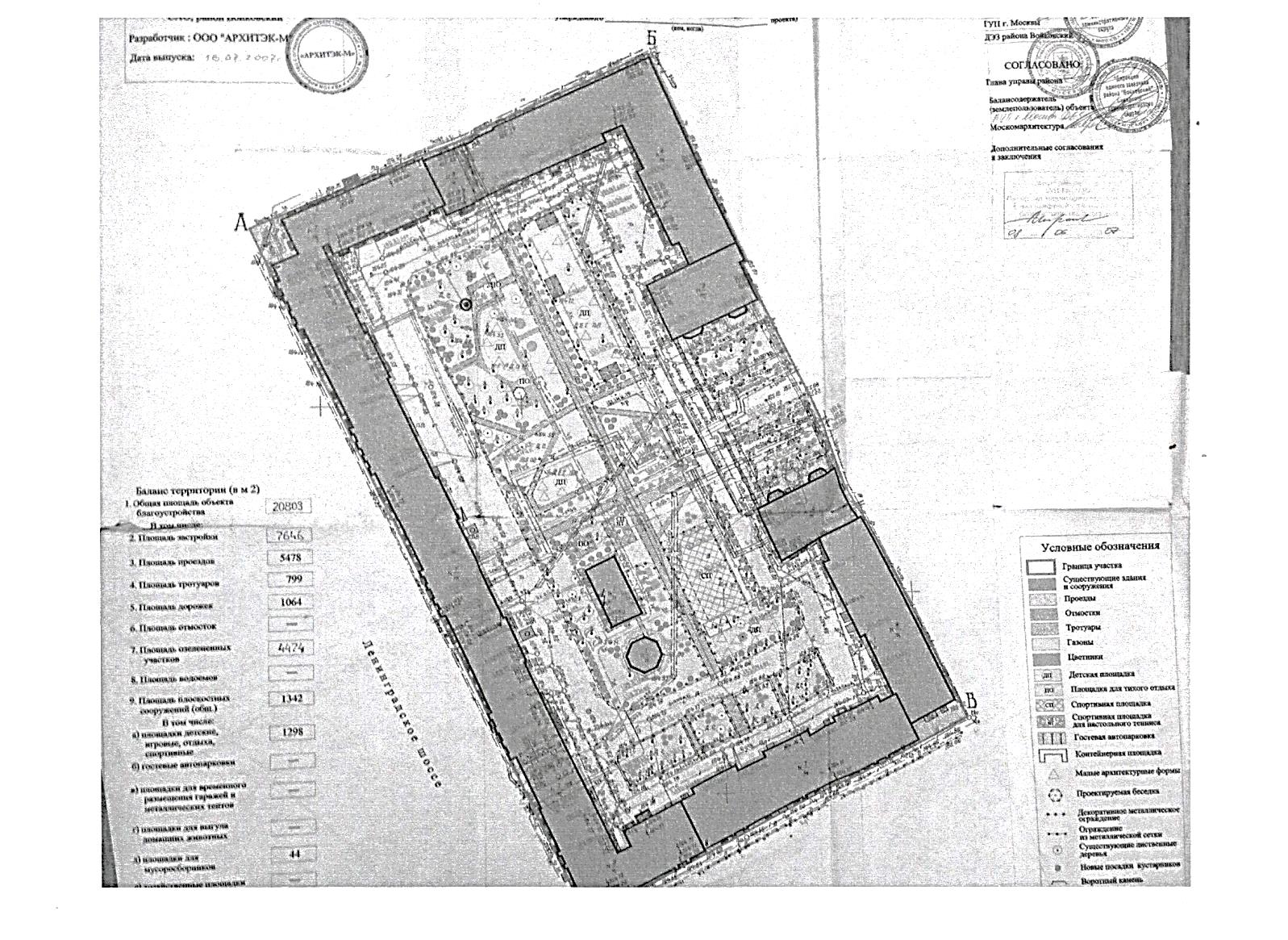 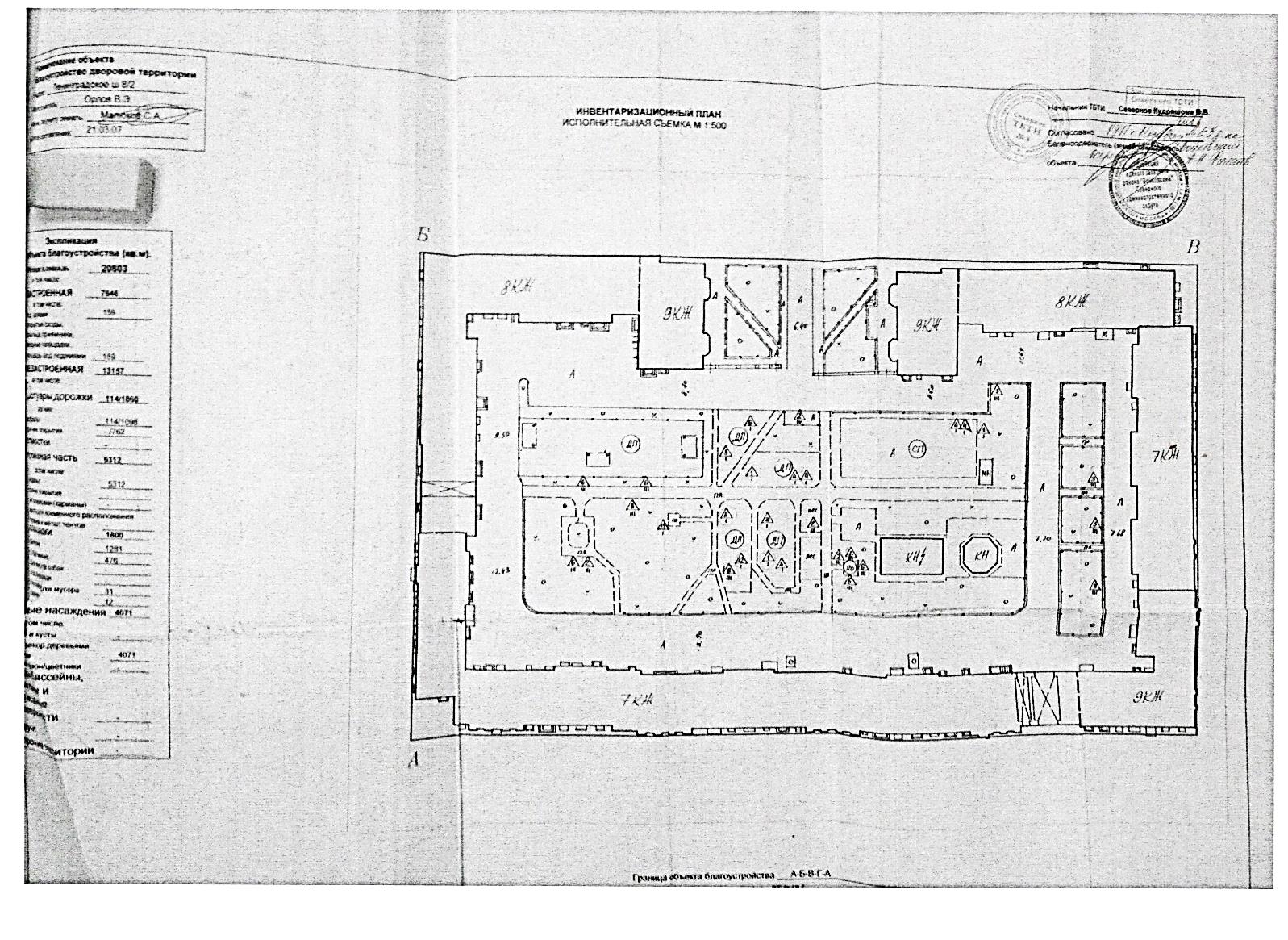 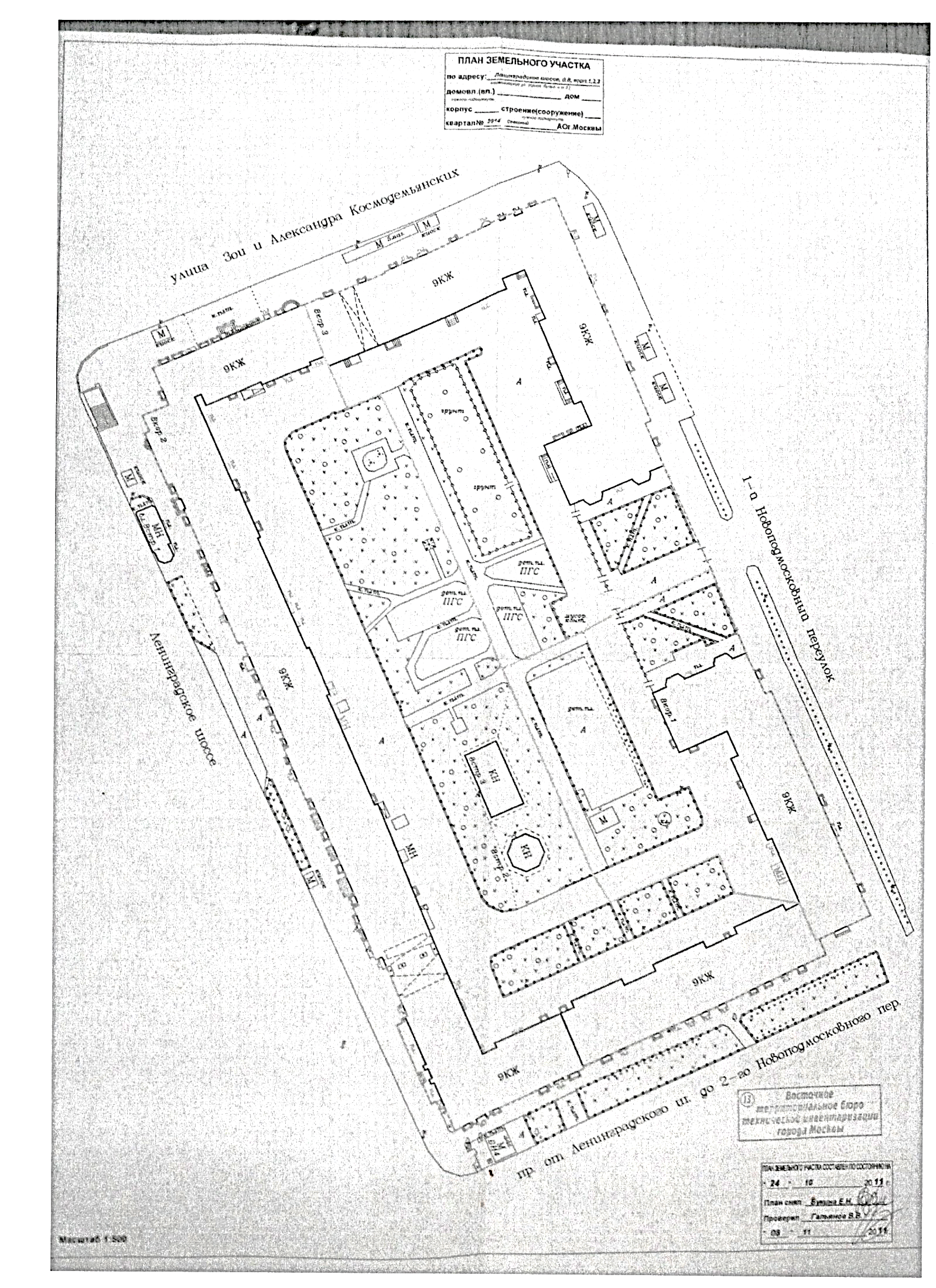 